Тема: Культурные и национальные традиции, обычаи, праздникиЗадание: Прочитать текст 15 “Deutsche Feste und Feiertage”, выполнить письменный перевод. Выписать из текста 20 слов, связанных с темой «Праздники» и выучить эти слова.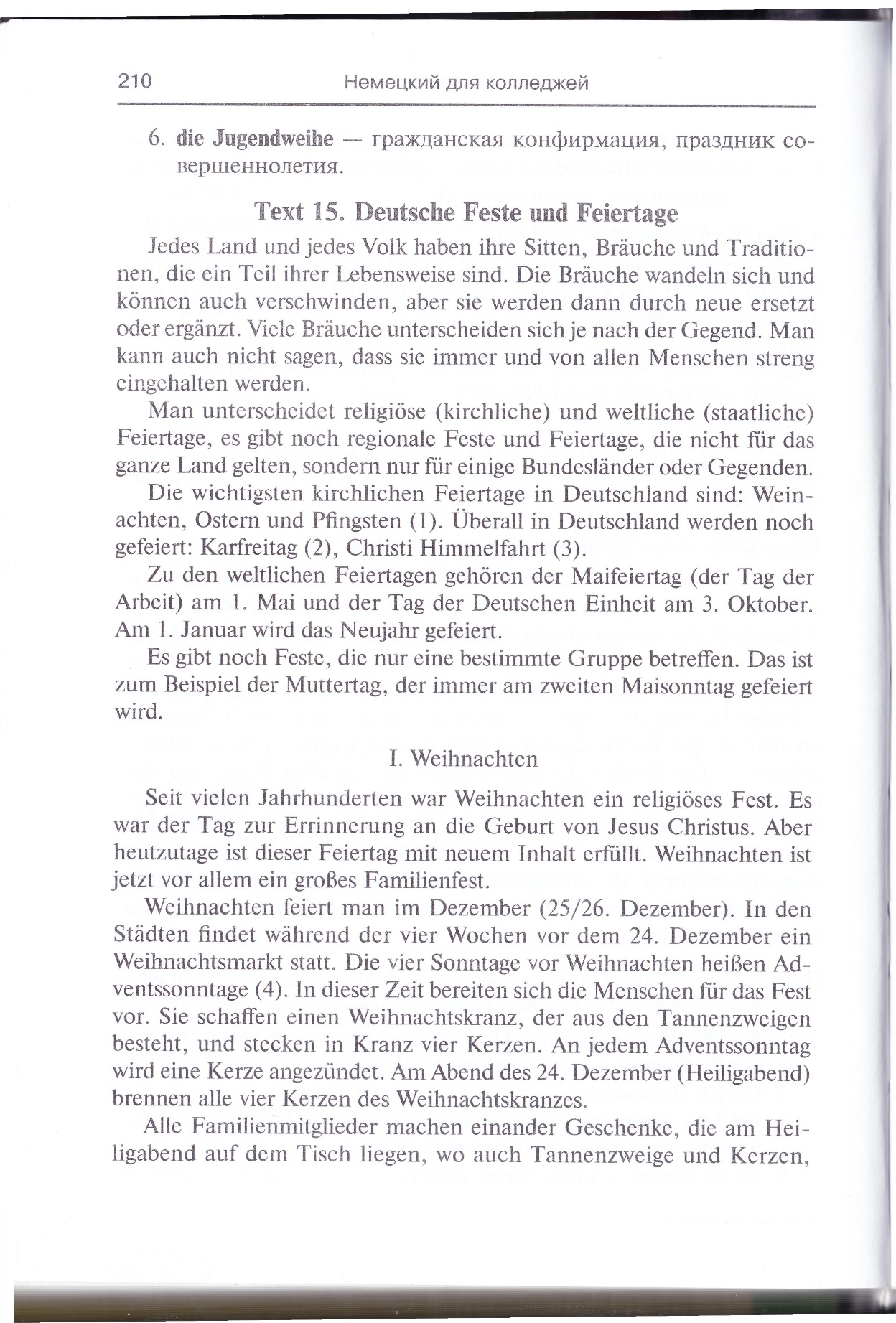 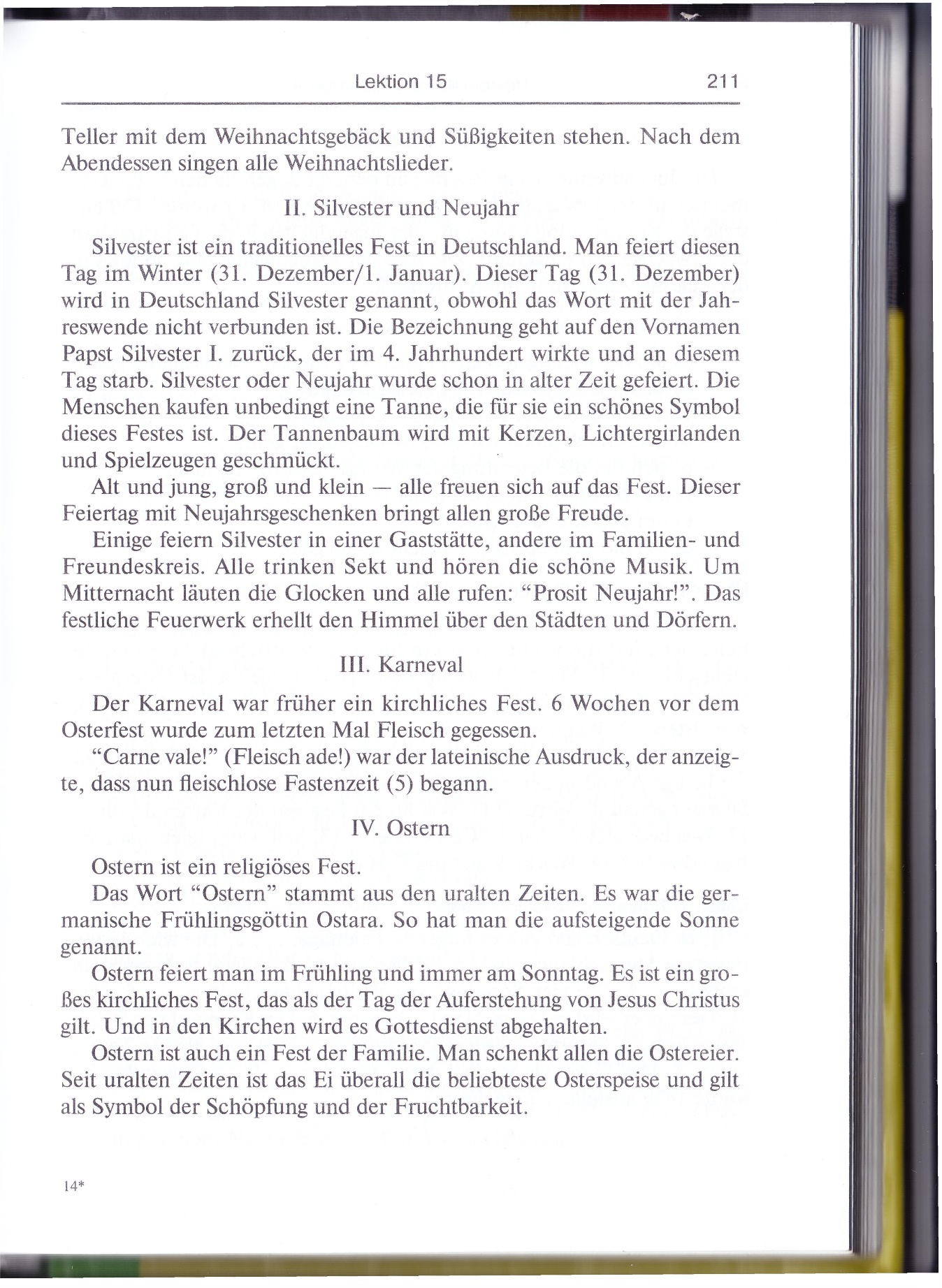 